SOLICITUD DE FONDO PROYECTOS 2022Nombre/tema del proyectoDatos de la instituciónNombre de la institución: 	RUC: 		Nombre del representante legal de la institución registrado ante el SRI: (en caso de transición, fallecimiento u otros durante el proceso de su solicitud favor informar inmediantamente al correo)N° de cédula del representante legal: 	Página web y/o Facebook del lugar beneficiado final (no de la curia): En el mapa señale la ubicación exacta del lugar beneficiario (no de la curia)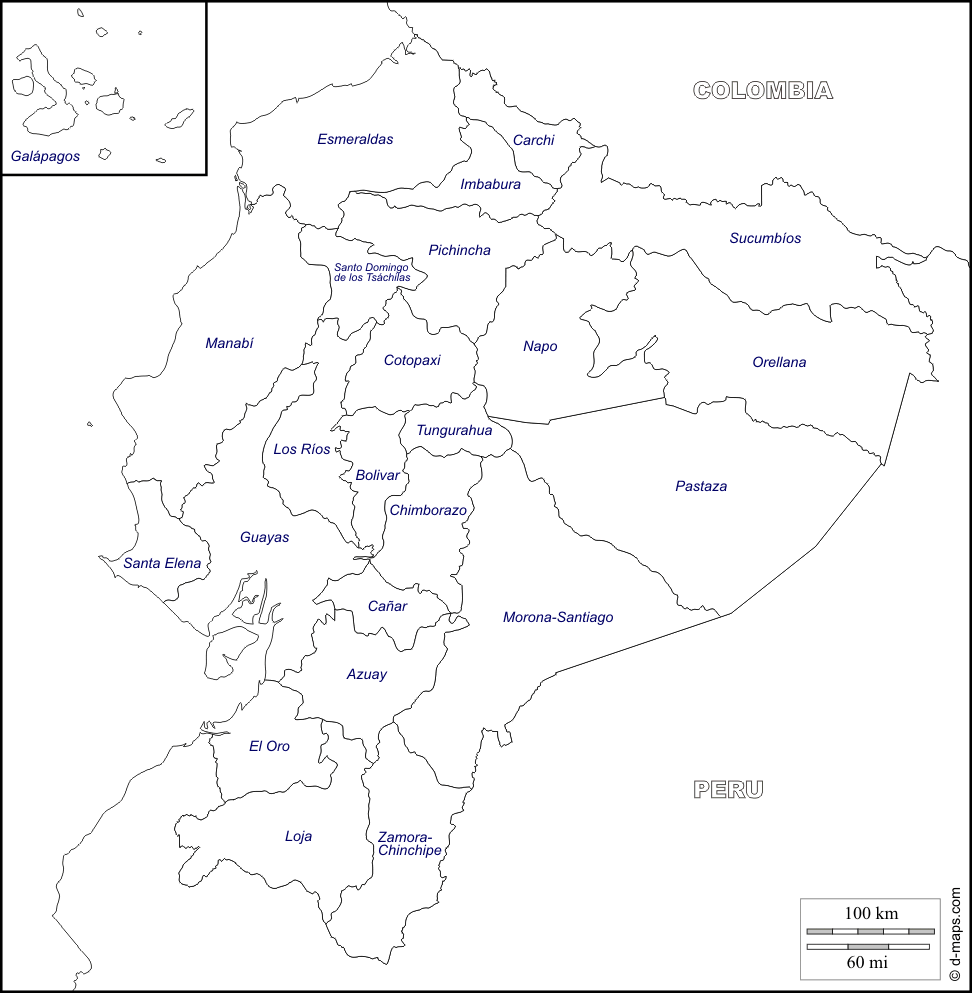 provincia: 	cantón: 	parroquia: 	calles: 	Datos de la persona encargada directa del lugarNombre: 	Cargo dentro de la institución: 	Correo electrónico: 	Móvil y/o convencional: 	Nombre/título del proyecto: Elija el tipo de proyecto construcción 	 equipamiento 	 ecológico  remodelación 	 alimentación 	 otros En caso de construcción o remodelaciónNombre del propietario/de la propietaria del inmueble: RUC: ¿Existe un comodato de la institución solicitante o es la propietaria del inmueble? ¿Con quién tiene el comodato, desde … hasta cuándo y de qué forma?De la opción elegida describa en breves líneas: En qué consiste esta ayuda, cómo y quiénes realizan la distribución, en qué zonas, quiénes la reciben y a cuántos llega.¿Este proyecto es de emprendimiento, temporal o a largo plazo, cuenta con un plan de auto-sostenimiento, y un objetivo general?De manera breve, podría usted comentarnos un poco acerca de ello por favor.Si su proyecto es de costo excesivo le sugerimos dividirlo por etapas, en base a esto responda los siguiente:Presupuesto total: 	 $Presupuesto por etapas (solo en caso de que hubiere):Primera: 	 $Segunda: 	 $Tercera: 	 $Cuarta: 	 $¿Cuánto es su aporte propio en total?: 	 $¿Cuánto solicita a la Cooperación Fraterna?	 $¿Ha solicitado fondos a otras entidades para este mismo fin? Sí 	 No ¿Cuál es el nombre de la/s otra/s entidades que apoyarán?¿Cuánto solicitó a la/s otra/s entidades?¿Tiene ya una respuesta de las la/s otra/s entidad/es?: Sí 	 No ¿Con cuánto apoyarán?: 	 $¿La ayuda será en dólares o euros?  dólares (USD) 	 euros (EUR)Datos bancarios directos de la entidad que se beneficiará. ¡No hacemos transferencias a cuentas personales!Titular de la cuenta: 	RUC: Banco: Número: 	 ahorro	 corrienteDocumentos que debe anexar junto con este formulario: Carta de recomendación del Obispo del lugar, en caso de no firmar este documento, Mínimo 2 proformas de arquitectos, materiales de construcción y en caso de equipamiento, mobiliario u otros artículos a comprar, En caso de construcción o remodelación anexe unas fotos (hasta 5) que muestre la situación actual,	En caso de haber solicitado a otras entidades anexe el correo o la carta de comunicación con respuesta de ellos, Copia del RUC otorgado, Copia de los estatutos sólo la parte donde indique en caso de disolución, a quien queda.Para la justificación:Después de entregado el monto de este fondo/la Cooperación Fraterna, tiene 6 meses para cumplir con la justificación y para ello es fundamental presentar:Escan de facturas de mano de obra (albañiles, arquitecto etc.), de los productos, materiales o mobiliario adquiridos para esta ayuda, mismas que deben estar a nombre de la entidad solicitante.No aceptamos facturas anticipadas a la fecha de la aprobación del proyecto/solicitud.Anexar mínimo 3 fotografías digitales de la obra o proyecto: del antes, inicio, mitad/”durante” y final de la etapa colaborada por la Cooperación Fraterna.En caso de construcciones los beneficiarios deben saber que la Cooperación Fraterna colaboró en la obra y además debe llevar una placa sencilla de nuestro logotipo de la Cooperación Fraterna, que podamos ver en el momento de la visita respectiva finalizada nuestra etapa de ayuda.En el caso de equipamiento anexar el listado de los equipos o materiales adquiridos con nuestro apoyo (lista de inventario).La justificación debe llegar en un solo anexo en formato PDF al mismo correo que envía su solicitud, no es necesario en físico.Luego de un tiempo prudente se espera su justificación, en caso de no cumplir deberá devolver el monto total a nuestra cuenta.Si necesita más tiempo para justificar debe contactarse con los miembros de la Cooperación Fraterna a: proyectos@cofra.info.ec explicando el porqué del atraso.Su obligación es enviarnos la documentación completa no por partes, además con el favor de no modificar nuestros formularios; en el caso de faltar algo no nos hacemos responsables de que su solicitud alargue el proceso de la ayuda.Recomendaciones que debe tomar en cuenta:¡No deberían estar modificados niguna parte de este documento ni borradas!Enviar la solicitud sólo por medio digital a: proyectos@cofra.info.ec, en formato PDF y en un solo anexo todo lo solicitado.En caso de tener preguntas o dudas nos comunicaremos para poder resolverlas.Tomar en cuenta que su solicitud entra a un proceso, favor no llamarnos, ni enviarnos correos muy seguidos preguntando por ello.Este fondo no debe ser usado para el sueldos.Lugar, fecha 	Nombre: 	firma del representante legal y sello